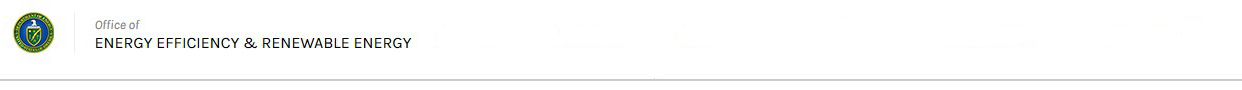 EERE Web Coordinator’s Meeting Minutes
Thursday, April 19, 2018Attending in PersonGeothermal – Alex Clayborne, ActioNetEERE Communications – Drew Bittner; Christina Stowers, New WestDOE PA – Atiq Warraich, Robbie MyersAttending by PhoneAMO – Shalaley Carr, Hannon GroupBioenergy – Sheila DillardBuildings – Alex Isaacson, Energetics; Wendy Graves, Akoya; Linh Truong, NRELFEMP – Heidi Blakley, NRELFuel Cells – Sara Havig, NRELSolar / Sunshot – Dawn Washalesky, The Building People; Jennifer Bristol, Hannon GroupVehicles – Suzanne Williams, Vicki Skonicki, Argonne; Matt Rahill, NRELWind – Liz HartmanWIP – Monica Arevalo, NRELEERE Communications – Carolyn Hinkley; Elizabeth Spencer, Amy Vaughn Liles, Adrienne Elmore, NREL; David Brown, Jason Kardell, Billie Bates, ActioNetDOE PA – Ernie AmbroseSummary This was the 105th meeting of EERE’s web coordinators.Around the RoomAMO just put together a YouTube playlist API that draws in their videos for viewing on their office site. As a reminder, contact Charles Joyner for adding videos to the DOE YouTube account or creating playlists, and Eric Barendsen for approvals.Buildings is working through deprecated content fields in the CMS, as well as prepping for the Race to Zero Student Design Competition. (Also, Billie was attempting to give this update (): Buildings is working through errors found in the Siteimprove platform, particularly broken links, misspellings, and images needing alt text.)Vehicles has been working on a plan for Fact of the Week content, which is in deprecated content fields in the CMS.Wind has released a new map of every wind turbine in the U.S., giving size, year made, and other info. It’s being hosted at USGS. If you know of any wind turbines not on the map, let the Wind office know.Current BusinessDOE Web Council NotesSome notes from last week’s DOE Web Council:NNSA site has launched in the CMS.The Digital dashboard is being developed and will include Section 508 accessibility reports and other info for federal agencies. It will be used across government and is not in production just yet, but you can log into the system and look at info for DOE.The Cloud Sandbox Initiative is a secure location to evaluate new technologies and methodologies while limiting risks associated with introducing new apps and services.Check out Analytics.usa.gov for government-wide stats. Any log-in needed? No.GSA is looking into a tool similar to Siteimprove that can be used across government.Introducing Digital Director Robbie MyersRobbie is the former digital director for the Senate Conference Committee and worked at the National Industries Ocean Association focusing on offshore wind. He also worked on Newt Gingrich’s campaign as video producer. He discussed a few items PA is working on for the sites, such as applets to display content from Facebook, Twitter, etc., and to embed video. His priorities are continue to migrate content into Energy.gov, and to update and innovate platforms. He wants to be an advocate for innovation. New Changes to the CMS and Deprecated FieldsAtiq expressed thanks to all who’ve restaged the deprecated content in the CMS. Old accordions will be purged in the next couple weeks. Two-column landing pages are next, so please continue working on the remaining ones. The subscription block will be replaced by a subscription paragraph that’s currently in development. When is the Drupal 8 upgrade happening? This weekend. The old body content field is going away last, since this will require a lot of work and there are a lot of pages that haven’t had this restaged.Key Metrics Takeaways for MarchDrew talked through some metrics for last month, which was a slower month. EERE and Energy Saver sites made up more than 52% of all page views on energy.gov. See the slides for info.Funding Site FY18 UpdateElizabeth outlined a recent update to the Funding Opportunities site, which included simpler “directory-style” landing pages and new images. This is an informational site; EERE Exchange is where the actual funding data lives.Next MeetingMay 17 at 1 p.m. Eastern, 11 a.m. Mountain, in 5E-069 Forrestal and X378 Golden. Let us know if you have a project to present or topic you would like to discuss. 